Introducción.Los resultados que se presentan a continuación se obtuvieron de la aplicación de instrumentos de evaluación diseñados por las tres sedes que operan el Programa Educativo de la Licenciatura en Psicología a su comunidad, con el objetivo de evaluar el documento del Plan de Estudios y generar, con otros insumos, el Informe de evaluación del estado actual del Plan de Estudios y la Propuesta de Mejora.Con base en la Guía para la evaluación de la operación del MEIF en los programas educativos de la Universidad Veracruzana, la cual indica el abordaje de 10 categorías esa evaluación, se identificó el estamentos que proporcionaría la información requerida para evaluar el documento del Plan de Estudios.Este documento presenta los resultados de los estamentos: Administradores, en la categoría 5 Procesos de permanencia; Coordinadores de tutorías, en la categoría 5 Procesos de permanencia; Directores, en la categoría 4 Proceso de inscripción y categoría  5 Proceso de permanencia; Coordinadores de Servicio Social, en la categoría 5 Procesos de permanencia; Estudiantes en Servicio Social, en la categoría 5 Procesos de permanencia; Estudiantes, en las categorías 1 Ingreso, categoría 2 Procesos Pedagógicos, Secretarios Académicos, en las categorías 2 procesos académicos, categoría 4 Proceso de Inscripción académica, categoría 5 proceso de permanencia, categoría 6 Movilidad estudiantil, categoría 7 proceso de evaluación, categoría: 8 Proceso de egreso; Coordinadores de Academia, categoría 2 procesos académicos y Egresados.Cabe hacer mención que los resultados presentados en este Informe de evaluación del documento del Plan de Estudios se articularán con el Informe de evaluación del estado actual del Plan de Estudios y la Propuesta de Mejora.Estamento: AdministradoresCon base en los resultados del cuestionario aplicado a los administradores se muestran los siguientes resultados:Respondieron el instrumento el 67% de los administradores (2):Gráfico 1: Administradores Gráfico 1: Administradores que respondieron el cuestionario: 67% de la población respondió y el 33% no lo hizo.Sólo el 33% indicó su antigüedad, de 13 años, como se muestra en la Tabla 1. Tabla 1: Datos generalesDatos generalesTabla 1: Datos generales por región 67% son mujeres, sólo uno de tres informantes proporcionó sus datos generales e indica tener base con 13 años de antigüedad.Categoría 5: Proceso de permanenciaCon respecto al Proceso de Inscripción el 67% de la población encuestada respondió que sí se ha establecido el costo de formación por estudiante y el 33% indicó que equivale a $ 25,000.00 por semestre. Así como también responden que se ha establecido el costo de formación por estudiante por Programa Educativo por semestre, el costo de formación por estudiante por toda su trayectoria escolar y por recursar una Experiencia Educativa. El 33% restante de la población encuestada no contestó. El 67% afirma que cuentan y operan con eficiencia las estrategias y procedimientos para el uso racional del capital financiero, estas estrategias son evaluadas con frecuencia y esta evaluación es considerada para su mejora. Declaran que existe un mecanismo para determinar los recursos a los diferentes servicio y áreas de la institución un 67% de la población.Con respecto a la detección de necesidades para determinar la distribución del capital construido el 67% realiza esta detección y se difunde el impacto del capital construido. También este porcentaje afirma que se cuentan con recursos que apoyan actividades de aprendizaje. En ese sentido afirman que es muy favorable la funcionalidad de los servicios para la permanencia de los estudiantes. Por último, al cuestionarles sobre los servicios de apoyo con los que se cuentan para dicha permanencia, ellos indican: materiales didácticos, limpieza, equipos audiovisuales, rollos sanitarios, shampoo para manos, lockers y computadoras en el 67% de los casos. Sólo el 33% cuenta además con aire acondicionado. Esto se muestra en el gráfico No.2: Servicios de apoyoGráfico No. 2: Servicios de apoyoGráfico No. 2: Servicios de apoyo con los que se cuenta para permanencia de los estudiantes. Estamento: Coordinadores de TutoríasEn cuanto a los Coordinadores de tutorías, respondió el cuestionario el 100% de la población (3), la edad promedio es de 61 años, en su totalidad son mujeres Gráfica 3. El grado máximo obtenido es de Doctorado en un 33% y el 67% tiene la maestría. La antigüedad promedio dentro de la Universidad es de 29 años y todos ellos poseen planta. Ver gráfica 4.Gráfica 3: SexoGráfica 3: Coordinadores de tutorías el 100% son mujeres. Gráfica 4: Grado de estudios Coordinadores de tutoríasGráfica 4: el 67% de los coordinadores de tutorías posee maestría y el 33% doctorado como grado máximo de estudio. Categoría 5 Proceso de permanenciaDentro de la categoría 5 el 100% de los encuestados afirma que se cuenta con documentos que determinan el papel del tutor en el seguimiento de las trayectorias académicas del estudiantes, que se difunde el papel de tutor así como las funciones de la tutoría. También que la información obtenida en la evaluación de los tutores sirve como insumo para el desarrollo de nuevas estrategias de apoyo a los estudiantes y que se organizan los servicios de apoyo para la permanencia de los estudiantes Como se puede observar en la Gráfica 5 según la opinión de los Coordinadores, los servición de apoyo para la permanencia de los estudiantes son favorables en el 67% de los casos y el 33% opina que son muy favorables.Gráfico 5: Servicios de apoyo para la permanencia de los estudiantesGráfico 5: el 67% de los Coordinadores de tutorías opina que los servicios de apoyo para la permanencia de los estudiantes es favorable y el 33% opina que son muy favorables.Estamento: DirectoresEn la Licenciatura en Psicología de la Universidad Veracruzana el 67% son directoras y un director. La edad promedio es de 44 años y su formación profesional es de licenciatura, maestría y doctorado en un 33% respectivamente. La antigüedad promedio es de 14 años dentro de la institución, con planta en el 100% de los casos. Gráfico 6: Directores Gráfico 6: el 67% son mujeres y el 33% es hombre. Categoría 4 proceso de inscripción El 100% de la población respondió que se cuentan con procedimientos y estrategias para la proyección de la programación académica, así como también según su opinión es funcional la operatividad de estas estrategias.En su totalidad respondieron que hay estrategias para optimizar el capital financiero, también que se cuenta con estrategias para la optimización del capital construido. El 67% de los encuestados opinan que las estrategias para optimizar el capital construido son óptimas. Gráfico 7: Estrategias para optimizar el capital construidoGráfico 7: Según la opinión de los Directores el 67% de ellos afirman que las estrategias para optimizar el capital construido son las óptimas, el 33% sostiene que no son óptimas.Con respecto a las estrategias para optimizar el capital financiero en un 100% señalan: la elaboración del POA, la solicitud de cotizaciones de los productos o materiales a adquirir, la planeación con base al PLADEA y la elaboración del FODA, reporte de avances y uso de recursos.  El 67% mencionan el análisis de necesidades de estudiantes y el plan de trabajo de academias y unidades como estrategias para tal optimización. Esto se muestra en la gráfica 8Gráfica 8: Estrategias que se llevan a cabo para la optimización del capital financiero.Gráfico 8: el 100% de los directores mencionan como estrategias que se llevan a cabo para la optimización del capital financiero a la elaboración del POA, la solicitud de cotizaciones de los productos o materiales a adquirir, la planeación con base al PLADEA y la elaboración del FODA, reporte de avances y uso de recursos; y el 67% señalan al análisis de necesidades de estudiantes y al Plan de trabajo de academias y unidades. El 100% de los directores reconocen que se llevan a cabo estrategias para la optimización del capital construido al Reporte de avances e informe de uso de partidos a partir de la priorización de ejes. El 67% reconoce que se eroga a lo que se requiera para la operatividad del programa. Gráfico 9: Estrategias que se llevan a cabo en la optimización del capital construidoGráfico9: El 100% de los directores reconocen que se llevan a cabo estrategias para la optimización del capital construido como el Reporte de avances e informe de uso de partidos a partir de la priorización de ejes. El 67% reconoce que se eroga a lo que se requiera para la operatividad del programa. Categoría 5: Proceso de permanenciaEl 100% de los Directores opinan que existe información de los servicios de las instancias involucradas para el apoyo a la formación profesional de los estudiantes; que existen medios de difusión de los mecanismo operativos de las instancias involucradas para el apoyo a la formación profesional de los estudiantes y que se cuenta con una entidad organizadora de eventos; también que existen funciones y mecanismos operativos para la organización de eventos; y que estos se llevan a cabo semestralmente, ya sean eventos académicos, culturales y deportivos.También afirman en su totalidad que es favorable el nivel de calidad de los servicios de las instancias involucradas para el apoyo a la formación de profesional de los estudiantes.Con respecto a las estrategias de comunicación establecidas con las instancias involucradas para el apoyo a la formación del estudiante, el 67% opinó que son muy favorables y el 33% opina que son favorables. Gráfico 10: Estrategias de comunicación establecidas con las instancias involucradas para el apoyo a la formación del estudianteGráfico 10: el 67% de los Directores opina que son muy favorables las estrategias de comunicación establecidas para la formación del estudiante y el 33% favorable. Estamento: Coordinadores de Servicio SocialEl 67% de los coordinadores de servicio social son mujeres, tienen una edad promedio de 50 años, ver el gráfico 11. Gráfico 11: Coordinadores de Servicio SocialGráfico 11: el 67% de los coordinadores de servicio social son mujeres el resto es un hombre. Una coordinadora (33%) tiene grado de doctorado y el 67% maestría. En promedio tienen 20 años dentro de la Universidad, con un mínimo de 9 años y un máximo de 28 años. En promedio tienen 7 años en el cargo de Coordinadores y todos son de planta. Gráfico 12: Grado máximo obtenido Coordinadores de servicio socialGráfico 12: Los coordinadores de servicio social tienen maestría (67%) y Doctorado (33%)El la opinión del 100% de los Coordinadores de Servicio Social se cuentan con estrategias institucionales para el apoyo a los estudiantes en la integración de las Experiencias Educativas, el Servicio Social y Experiencia Recepcional. También afirman que existen estrategias para la vinculación entre las actividades de Servicio Social y la Experiencia Recepcional con las necesidades del contexto local o regional.Un 67% opina que estas estrategias son: la valoración de solicitudes de las instituciones receptoras, la consideración principal de espacios en la Facultad y la
congruencia del programa de trabajo y reportes mensuales; un 33% sólo señala la valoración de solicitudes receptoras. El 100% de los encuestados señalan como estrategia para la vinculación entre las actividades del Servicio Social la Experiencia Recepcional y el entorno social al aceptar instituciones sociales de carácter público. Sólo el 33% realiza supervisiones a los prestadores de servicio social en su lugar correspondiente para revisar que tengan sitio propicio y material para trabajar.  Gráfico 13: Estrategias para viculación Gráfico 13: Los coordinadores de servicio social realizan supervisión a los prestadores del mismo en sus lugares correspondientes en un 33%, como una estrategia para vincular el Servicio con el entorno social. El 100% de preferencia aceptan instituciones sociales de carácter público.Categoría 5: Proceso de permanenciaUn 33% opina que las estrategias para la integración de las Experiencia Educativas Servicio social y Experiencia Recepcional operan favorablemente y otro 33% creen que no son favorables, el otro 33% restante no contestó. Según su opinión la forma en como se ha dado la integración de Servicio social y Experiencia Recepcional es favorable (67%) y que o son favorables en un 33%.  Gráfico 14: Forma en como se ha dado la integración de SS y ERGráfico 14: El 67% de los coordinadores opinó que ha sido favorable la forma en que se ha integrado Servicio Social y Experiencia Recepcional. El gráfico 15 muestra que el 100% de los Coordinadores afirman que la estrategia institucional o docente que se lleva a cabo en la integración de las Experiencias Educativas, Servicio Social y Experiencia Recepcional ha sido los lineamientos de esta última. 67% afirma que es el programa de seguimiento de servicio social y la articulación de proyectos de investigación y vinculación.  Gráfico 15: Estrategias institucionales para la integración de EE SS y ERGráfico 15: Como estrategia de integración de EE, SS y ER se señala a los lineamientos de ER en un 100% de los casos, y a la articulación de los proyectos de investigación y vinculación y al programa de seguimiento de SS en un 67%.Para fomentar que se relacionen la vinculación entre actividades del Servicio Social y la Experiencia Recepcional con su contexto local o  regional el 33% de los Coordinadores conocen las necesidades de los potenciales usuarios o beneficiarios de los servicios que ofrece el profesional de psicología. El 67% reconoce que es a través de fomentar que el servicio social y las investigaciones de Experiencia Recepcional atiendan estas necesidades así como a través de realizar reuniones antes de cada periodo escolar para dar a conocer los proyectos de investigación y vinculación.Gráfico 16: Forma en la que se relacional la vinculación entre SS y ER con el contexto local o regional Gráfico 16: 67% de los Coordinadores emplean como estrategias de vinculación entre SS y ER con el contexto local o regional al fomentar que el servicio social y las investigaciones de ER atiendan necesidades así como también el realizar reuniones para dar a conocer proyectos de investigación y vinculación. Estamento: Estudiantes en Servicio SocialLa muestra de este estamento está compuesta por 57 estudiantes de los cuales el 77% son mujeres y el 23% hombres. Gráfico 17: Estudiantes en servicio socialGráfico 17: el 77% de la muestra son mujeres y el 23% hombres. Los encuestados que respondieron el instrumento provienen de la región Veracruz (37 estudiantes), Xalapa (11 estudiantes) y Poza Rica (9 estudiantes). Ver Gráfico 18. La edad oscila entre los 19 y 54 años. Gráfico 18: Procedencia de los encuestadosGráfico 18: Los encuestados pertenecen a la región Veracruz (65%), Xalapa (19%) y Poza Rica (16%).25 de los encuetados realizan su Servicio Social en Gobierno del Estado, 12 en la Facultad de psicología, 12 en la Universidad Veracruzana y 6 en instituciones privadas. Gráfico 19. Gráfico 19: Tipo de institución donde realiza Servicio SocialGráfico 19: Las principales instituciones donde se realiza el Servicio Social son: Gobierno del Estado (25 estudiantes), Universidad Veracruzana y Facultad de psicología (12) e Instituciones privadas (6). Categoría 5 Proceso de permanencia Los estudiantes en su mayoría (84%) afirman que las estrategias implementadas en el Servicio social y Experiencia Recepcional fortalecen la vinculación entre ellas, sólo un 12% dice desconocer esta condición.  Gráfico 20: Estrategias implementadas en SS y ER que fortalecen la vinculación entre ellas Gráfico 20: El 84% de los estudiantes afirman que las estrategias implementadas en SS y ER fortalecen la vinculación entre ellas y el 12% dice desconocerlo. Un 88% de los encuestados afirman que las estrategias implementadas en el Servicio Social y en Experiencia Recepcional fortalecen la formación del psicólogo. Un 5% sostiene que no es así, 3% lo desconoce y 4% no contestó. Gráfico 21: Las estrategias en Servicio Social y Experiencia Recepcional fortalecen la formación del psicólogoGráfico 21: La mayoría (88%) de los encuestados afirma que se fortalece la formación del psicólogo con las estrategias implementadas en SS y ER; un 5% sostiene que no y un 3% lo desconoce. En opinión de los estudiantes en servicio Social encuestados las experiencias previas contribuyen al desempeño óptimo de su servicio y Experiencia Recepcional, un 5% opina que no contribuyen y un 5% dice desconocer esta condición. 30 de los estudiantes encuestados mencionan que la asesoría psicológica es la actividad del Servicio Social y la Experiencia Recepcional que se relaciona con las necesidades del contexto local o regional; 22 señalan a la evaluación e intervención; 15 a la intervención comunitaria; 12 a la concientización sobre la discapacidad; 10 a los estudios de orientación vocacional; en menor medida menciona: talleres, recursos humanos, psicología organizacional, asesoría académica, investigación y gestión educativa. Gráfico 22: Actividades del SS y la ER que se relacionan con las necesidades del contexto local y regional Gráfico 22: la mayoría (30 encuestados) mencionan que es la asesoría psicológica la actividad del SS y ER que se relaciona con las necesidades del contexto local o regional; 22 mencionan a la evaluación e intervención; 15 a la intervención comunitaria; 12 a la concientización sobre la discapacidad; 10 a los estudios de orientación vocacional. Cuando se les cuestionó sobre la operación de las actividades de Servicio Social y Experiencia Recepcional con las necesidad del contexto local el 66% opina que es favorable, el 25% dice que es muy favorable y 9% dice que estas actividades son poco relacionadas con el contexto local.Con respecto a cómo operan las actividades de Servicio Social y Experiencia Recepcional con las necesidad del entorno social el 63% afirma que es favorable; 30% dice que es muy favorable y 7% dice que es poco. Finalmente las actividades académicas externas a la Facultad que contribuyen al desempeño del Servicio Social y Experiencia Recepcional, que se mencionan con mayor frecuencia son: Prácticas Profesionales, Conferencias, Diplomados, EE Electivas, Movilidad, Entrevista, Observación y en menor medida: Seminarios, documentales y libros. Gráfico 23: Actividades externas a la facultad que contribuyen al desempeño del SS y la ERGráfico 23: 40 de los encuestados concuerdan en que la Practica profesional es la estrategia que más contribuyen a su desempeño en el SS y la ER, seguido por las conferencias y los diplomados.Estamentos: Estudiantes A continuación se presenta los siguientes datos del estamento Estudiantes, dando a conocer los datos generales, las categorías y subcategorías más sobresalientes que pudieran dar indicios claros a la transformación del rediseño curricular de la licenciatura en Psicología.La Tabla 2 muestra los puntajes obtenidos en el instrumento aplicado por Estudios de Opinión, puede observarse que se registraron 692 (100%) estudiantes de las regiones Poza Rica-Tuxpan, Veracruz-Boca del Rio y Xalapa, sin embargo sólo el 98% de la población contestaron, mientras que el 2.59% no contesto, la tabla presenta distribuidos los datos generales de sexo y estudiantes por región.Tabla2. Distribución de la población según puntajes obtenidos en los instrumentos de aplicaciónLa Tabla 3 pertenece a la dimensión de Organización del Proceso Educativo misma que se encuentra dentro de la categoría 1. Ingreso, en el apartado 1.2 Caracterización de los estudiantes cuya subcategoría 1.2.1 hace mención a los Rasgos socioculturales mostrando que el 71. 66% de los estudiantes de las regiones no tienen un dominio de otra lengua así como el 62.07% mencionan que sus padres no estudiaron en la UniversidadORGANIZACIÓN DEL PROCESO EDUCATIVOCategoría 1. Ingreso1.2. Caracterización de los estudiantesTabla 3. Subcategoría: 1.2.1 Rasgos socioculturales:Tabla 3: Rasgos socioculturales, el 72% no habla lengua y el 38% de los padres estudiaron la universidad y el 62% noLa Tabla 4 pertenece a la dimensión de Organización del Proceso Educativo misma que se encuentra dentro de la categoría 1. Ingreso, en el apartado 1.2 Caracterización de los estudiantes cuya subcategoría 1.2.2 hace mención a las condiciones económicas, detalla que el 65.67%  los factores económicos no impiden de tiempo para cursar las EE  y el 74.21% no trabaja.Tabla 4. Subcategoría 1.2.2. Condiciones económicasTabla 4: el 66% declara que factores económicos impiden cursar EE, un 26% trabaja para sostener sus gastosLa Tabla 5 pertenece a la dimensión de Organización del Proceso Educativo misma que se encuentra dentro de la categoría 1. Ingreso, en el apartado 1.2 Caracterización de los estudiantes cuya subcategoría 1.2.3 hace mención al estado actual de salud del estudiante, el cual 83.36% son saludables.Tabla 5. Subcategoria:1.2.3 Estado de salud.Tabla 5: el 86% declara tener una condición física saludableLa Tabla 6 pertenece a la dimensión de Organización del Proceso Educativo misma que se encuentra dentro de la categoría 1. Ingreso, en el apartado 1.2 Caracterización de los estudiantes cuya subcategoría 1.2.4, hace mención a las características académicas, detalla que el 81.56% los hábitos de estudio permiten aprobar con facilidad las EE.Tabla 6. Subcategoría 1.2.4 Características académicasTabla 6: el 81% dice tener hábitos de estudio que le permiten aprobarLa Tabla 7 pertenece a la dimensión de Organización del Proceso Educativo misma que se encuentra dentro de la categoría 1. Ingreso, en el apartado 1.2 Caracterización de los estudiantes cuya subcategoría 1.2.5 refiere a la relación entre el perfil deseable y el perfil ideal, es de considerarse que el 88.76% de los estudiantes detallan que la mayoría de las EE le permitirán un desarrollo profesional. Tabla 7. Subcategoría 1.2.5 Relación entre el perfil deseable y el perfil idealTabla 7: 89% de los encuestados opinan que la mayoría de la EE le permitirán su desarrollo profesional.La Tabla 8 pertenece a la dimensión de Organización del Proceso Educativo misma que se encuentra dentro de la categoría 1. Ingreso, en el apartado 1.2 Caracterización de los estudiantes cuya subcategoría 1.2.6 hace mención a las estrategias de seguimiento del perfil de ingreso, detalla que el 56.82% el personal de la Universidad No los ha contactado en base a los resultados de nuevo ingreso, así mismo externan que el 75.56% No los han vuelto a evaluar durante el desarrollo de la carrera (esto relacionado con algún programa educativo: como el examen de salud).Tabla 8. Subcategoría: 1.2.6 Estrategias de seguimiento del perfil de ingresoTabla 8: De los encuestados el 76% declara que se le ha vuelto a evaluar, y un 24% dice que no. ORGANIZACIÓN DEL PROCESO EDUCATIVOCategoría 2. Procesos Pedagógicos.La Tabla 9 pertenece a la dimensión de Organización del Proceso Educativo misma que se encuentra dentro de la categoría 2. Procesos Pedagógicos, en la subcategoría 2.1.1 hace mención a la caracterización del académico, el cual 69.97% No promueve en su curso el uso de referencias en ingles así como el 72.67%% mencionan los docentes no aplican una evaluación diagnóstica al inicio del curso escolar. Tabla 9. Subcategoría 2.1.1: Caracterización del académicoTabla 9: el 70% dice que promueve el uso de referencias en inglés para su curso y el 73% afirma aplicar una evaluación diagnóstica al inicio de curso.La Tabla 10 pertenece a la dimensión de Organización del Proceso Educativo misma que se encuentra dentro de la categoría 2. Procesos Pedagógicos, en la subcategoría 2.1.1 caracterización del académico, el 59.31% mencionan que las EE evalúan valores, actitudes éticas en el alumno así como el 91.14% las EE relacionan los contenidos con las problemáticas de la sociedad actual.Tabla 10. Subcategoría 2.1.1: Caracterización del académicoTabla 10: un 40% de los encuestados dice que no evalúa valores, actitudes éticas en los estudiantes. El 91% afirma relacionar los contenidos de las EE con las problemáticas de la sociedad actual.La Tabla 11 pertenece a la dimensión de Organización del Proceso Educativo misma que se encuentra dentro de la categoría 2. Procesos Pedagógicos, en la subcategoría 2.3.1 planeación de las actividades educativas, detalla que el 82.13% favorece el desarrollo de competencias profesionales para insertarse en un mundo laboral. Tabla 11. Subcategoría 2.3.1: Planeación de las actividades educativasTabla11: De los encuestados el 82% dice que el desarrollo de las competencias profesionales favorecen la inserción en el mundo laboralLa Tabla 12 pertenece a la dimensión de Organización del los Procesos Académicos administrativos misma que se encuentra dentro de la categoría 4. Procesos de inscripción académica, en la subcategoría 4.1.1 atención a las necesidades de formación de los estudiantes hace mención que el 64.26% de los alumnos NO tiene suficientes opciones para la elección de las EE que desea cursar.ORGANIZACIÓN DE LOS PROCESOS ACADÉMICOS ADMINISTRATIVOSCATEGORÍA 4. Proceso de Inscripción académicaTabla 12. Subcategoría: 4.1.1 Atención a las necesidades de formación de los estudiantesTabla 12: un 64% opinaron que tienen suficientes opciones para elegir las EE.La Tabla 13 pertenece a la dimensión de Organización del los Procesos Académicos administrativos misma que se encuentra dentro de la categoría 4. Procesos de inscripción académica, en la subcategoría 4.1.1 atención a las necesidades de formación de los estudiantes, hace mención que el 60.06% de los estudiantes No considera eficiente el procedimiento para la elección de las EE, mientras que el 50.90% responden que su inscripción corresponde a la elección de las EE realizada en la tutoría. Tabla 13.Subcategoría: 4.1.1 Atención a las necesidades de formación de los estudiantesTabla 13: el 60% considera que es eficiente el procedimiento para la elección de las EE. El 51% afirma que la inscripción corresponde a lo elegido durante la tutoría. La Tabla 14 pertenece a la dimensión de Organización del los Procesos Académicos administrativos misma que se encuentra dentro de la categoría 4. Procesos de inscripción académica, en la subcategoría 4.1.1 atención a las necesidades de formación de los estudiantes puede observarse que el 55.71% menciona que la flexibilidad del Modelo Educativo No favorece su formación académica, mientras que el 58.11% responden que los horarios de las EE No favorecen espacios libres (sin actividad académica) en la institución. Tabla 14.Subcategoría: 4.1.1 Atención a las necesidades de formación de los estudiantesTabla 14: el 56% opina que la flexibilidad del Modelo Educativo No favorece la formación académica. Y el 58% dice que  los horarios de las EE no favorecen los espacios libres.La Tabla 15 pertenece a la dimensión de Organización del los Procesos Educativos administrativos misma que se encuentra dentro de la categoría 6. Movilidad Estudiantil, en la subcategoría 6.2 programación académica; el 59.61% expresan que si existen suficiente oferta educativa en otras instituciones para completar su formación, acciones de movilidad mientras que el 51.65% detalla que los tiempos de la facultad NO le permite realizar acciones de movilidad para completar su formación.ORGANIZACIÓN DE LOS PROCESOS EDUCATIVOSCategoría: 6 . Movilidad estudiantilTabla 15. Subcategoría 6.2 Programación académicaTabla 15: el 60% de los encuestados afirma que existe suficiente oferta educativa en otras instituciones para completar su formación. Un 52% opina que los tiempo no le permiten realizar acciones de movilidad.  La Tabla 16 pertenece a la dimensión de Organización del los Procesos Educativos administrativos misma que se encuentra dentro de la categoría 6. Movilidad Estudiantil, en la subcategoría 6.2.11 estrategias para la proyección de la movilidad, el 82.13% de los estudiantes expresa que la facultad si apoya económicamente las acciones de movilidad, mientras que el 64.26% hace mención que la facultad No cuenta con espacios para la recepción de estudiantes y maestros que realizan movilidad nacional o internacional.Tabla 16. Subcategoría: 6.2.11 Estrategias para la proyección de la movilidadTabla 16: Un 82% afirma que la facultad apoya económicamente las acciones de movilidadLa Tabla 17 pertenece a la dimensión de Organización del los Procesos Académicos Administrativos misma que se encuentra dentro de la categoría 7. Procesos de evaluación, el 69.05% de los estudiantes si el tramite del certificado, titulo y cédula es ágil dentro de su facultad.ORGANIZACIÓN DE LOS PROCESOS ACADÉMICOS ADMINISTRATIVOS.Tabla 18. Categoría. 7. Proceso de evaluaciónTabla 18: un 69% desconoce si el trámite del certificado, título y cédula es ágil.Estamento: Secretarios académicosA continuación se presenta los siguientes datos del estamento secretarios académicos, dando a conocer los datos generales, las categorías y subcategorías más significativas.La Tabla 19 muestra los puntajes obtenidos en el instrumento aplicado a los 3 secretarios  académicos, es decir uno por cada región esto sumaria el (100%) de la población. En cuanto a al sexo El 67% de ellos son masculinos y el 33% es femenino, en cuanto a la formación profesional el 67% evidencia tenerla y el 33% no contesto; en cuanto a la antigüedad el 33% hace mención que tiene 73 años laborando, el 33% 9 años y uno no contesto. Referente al tipo de contratación hace mención que el 67% son de planta y el 33% es interino por plaza.Tabla 19. Distribución de la población según puntajes obtenidos en los instrumentos de aplicaciónGráfica 24. Da a conocer la categoría 2. Procesos Pedagógicos, que el 67% de los sujetos hacen mención que los profesores asisten a sus horarios de clase con una frecuencia de 75 y 100%, mientras que el 33% hace mención que se encuentran en un grado de asistencia entre el 0-25%.Gráfico 24: Categoría 2. Procesos PedagógicosGráfico 24: el 67% afirma que los profesores asisten en los horarios estipuladosGráfica 25 Da a conocer la categoría 2. Procesos Pedagógicos, en donde cada uno de los sujetos es decir el 33% alude a que sus regiones cumplen entre el 0-25%, el 51-75% y el 75-100% mención que los programas de los docentes son avalados por la academiaGráfico 25: Programas avalados por academiaGráfico 25: un 75-100% de los encuestados afirman que los programas son avalados por la academia.Gráfica 26 Da a conocer la categoría 2. Procesos Pedagógicos, el 67% de los sujetos aluden a que entre el 75 y 100% de los secretarios académicos asisten a las reuniones convocadas por la Dirección, mientras que el 33% hace mención que el rango de asistencia es de 0-25%.Gráfico 26: Asistencia del Secretario a reuniones Gráfico 26: el 75-100% afirma que el secretario asiste a las reuniones convocadas por la Dirección Gráfico 27 Da a conocer la categoría 2. Procesos Pedagógicos, en donde cada uno de los sujetos, es decir el 33% de ellos alude a que sus regiones cumplen entre el 0-25%, el 51-75% y el 75-100% de asistencia de los profesores a las reuniones de academia, con base a las actas.Gráfico 27: Asistencia de profesores a reuniones de academiaGráfico 27: En opinión de los encuestados la asistencia de profesores a reuniones de academia se ubica entre  el 75-100% Gráfica 28 Da a conocer la categoría 2. Procesos Pedagógicos, en donde cada uno de los sujetos, es decir el 33%  mencionan que sus regiones cumplen los rangos del 0-25%, el 26-50% y el 75-100% de profesores que participan en algún Cuerpo académico, con base a documentos oficiales.Categoría 2. Procesos PedagógicosGráfico 28: Profesores que participan en Cuerpo AcadémicoGráfico 28: Mencionan que sus regiones cumplen los rangos del 0-25%, el 26-50% y el 75-100% de profesores que participan en algún Cuerpo académico, con base a documentos oficiales.Gráfica 29 Muestra la categoría 2. Procesos Pedagógicos, el 67% de los sujetos mencionan que entre el rango de 75-100% hay participación de su parte en los programas de tutorías, mientras que el 33% refiere el rango de participación de 0-25%.Gráfico 29: Participación en programa de tutorías.Gráfico 29: Entre el 75-100% participa en tutoríasGráfica 30 Da a conocer la categoría 2. Procesos Pedagógicos, en donde cada uno de los sujetos, es decir el 33% alude a que sus regiones cumplen entre los rangos del 0-25%, el 51-75% y el 75-100% al grado en que los objetivos de los programas de EE se relacionan con el perfil de egresoGráfico 30: Grado de relación entre programas de la EE y perfil de egresoGráfica 31 Muestra la categoría 4. Procesos de inscripción, el 67% de los sujetos mencionan que el grado de coordinación de horario de estudiantes y académicos es bueno. Mientras que el 33% menciona que es excelente.Categoría 4.  Proceso de Inscripción Gráfico 31: Coordinación de horarios de estudiantes y académicosGráfico 31: En su opinión el grado de coordinación de horario de estudiantes y académicos es bueno.Gráfico 32 Evidencia la categoría 4. Procesos de inscripción y la subcategoría 4.2.6 costo económico por estudiante en el programa educativo, mencionan que el 67% de los  hace mención que el tiempo que se utiliza para el proceso de inscripción en línea es bueno, mientras que el 33% dice que es excelente.Gráfico 32: Costo económico por estudiante en el programa educativoGráfico 32: En su opinión (67%) es bueno el tiempo que se utiliza para el proceso de inscripción en línea. Gráfico 33 Da a conocer la categoría 4. Procesos de inscripción y la subcategoría 4.2.6 costo económico por estudiante en el programa educativo, el cual menciona que el 67%  reportan como bueno el tiempo que se utiliza para el proceso de inscripción en ventanilla, mientras que el 33% dice que es excelente.Gráfico 33: Costo económico por estudiante en el programa educativoGráfico 32: En su opinión (67%) es bueno el tiempo que se utiliza para el proceso de inscripción en ventanilla. Gráfico 34 Muestra la categoría 4. Procesos de inscripción y la subcategoría 4.2.6 costo económico por estudiante en el programa educativo, mencionan que el 67% de la tutoría atiende los factores y previene la deserción escolar en forma buena.Gráfico 34: Costo económico por estudiante en el programa educativoGráfico 34: 67% de los encuestados afirma qu la tutoría atiende los factores y previene la deserción escolar en forma buenaGráfico 35 Muestra la categoría 5. Procesos de permanencia y la subcategoría 5.2 apoyo a la formación del estudiante, el 67% ven como bueno que los PAFIS están apoyando la formación integral de los estudiantes, mientras que el 33% dice que es excelente.Gráfico 35: Apoyo del PAFI a la formación del estudianteGráfico 35: el 67% ven como bueno que los PAFIS están apoyando la formación integral de los estudiantesGráfica 36 Da a conocer la categoría 5. Procesos de permanencia y la subcategoría 5.2.1 Índice de reprobación, el 67% mencionan que si se tienen varias estrategias para la proyección de la movilidad estudiantil, mientras que el 33% menciona que no.Gráfico 36: Índice de reprobación Gráfico 36: el 67% mencionan que si se tienen varias estrategias para la proyección de la movilidad estudiantil, mientras que el 33% menciona que no.Gráfico 37 Da a conocer la categoría 6. Movilidad y la subcategoría 6.2.3 Estrategias para mover la apertura hacia la movilidad, el 67% mencionan que la forma en que planea obtener recursos para apoyar a los estudiantes en movilidad es bueno, Categoría 6. Movilidad estudiantil, mientras que el 33% dice que es excelente.Gráfico 37 Estrategias para promover la apertura hacia la movilidadGráfico 37: el 67% menciona que es buena la forma en que planea obtener recursos para apoyar a los estudiantes en movilidad. Gráfica 38 Da a conocer la categoría 6. Movilidad y la subcategoría 6.2.3 Estrategias para mover la apertura hacia la movilidad, el 67% mencionan que siempre los alumnos y docentes conocen las diferentes oportunidades de evaluación y las utilizan oportunamente, mientras que el 33% dice que regularmente.Gráfico 38: Estrategias para promover la apertura hacia la movilidadGráfico 38: Un 67% mencionan que siempre los alumnos y docentes conocen las diferentes oportunidades de evaluación y las utilizan oportunamenteGráfico 39 Da a conocer la categoría 6. Movilidad y la subcategoría 6.2.9 Estrategias para la proyección del capital financiero, el 100% de los sujetos mencionan que el director es el responsable de elaborar las estrategias para optimización del capital financiero.Gráfico 39: Estrategias para la proyección del capital financieroGráfico 39: El Director es responsable de elaborar las estrategias para la optimización del capital financiero (100%)Gráfica 40 Muestra la categoría 7. Movilidad y la subcategoría 7.1.2 Incorporación de las calificaciones al SIIU, el 67% mencionan que la incorporación de las calificaciones al SIIU se llevan a cabo en 3 días, mientras que el 33% dice que en 1día.Gráfico 40: Incorporación de las calificaciones al SIIUGráfico 40: Afirman que se lleva 3 días la incorporación de las calificaciones al SIIU (67%)Gráfica 41 Da a conocer la categoría 7. Movilidad y la subcategoría 7.1.4 Asignación de reconocimiento a estudiantes con trayectorias destacadas, el 67% mencionan que la secretaría es la que revisa las trayectorias académica de cada estudiante por egresar, mientras que el 33% dice que son ambos.Gráfico 41: Asignación de reconocimiento a estudiantes con trayectorias destacadasGráfico 41: 67% mencionan que la secretaría es la que revisa las trayectorias académica de cada estudiante por egresar, mientras que el 33% dice que son ambos.Gráfico 42 Da a conocer la categoría 8 Proceso de egreso, y la subcategoría 8.1.2 Organización de eventos para la formalización de la obtención de grado, el 67% mencionan que la dirección es quien organiza los eventos para la formalización de la obtención de grado, mientras que el 33% dice que es el alumnado.Gráfico 42:  Organización de eventos para la formalización de la obtención de gradoGráfico 42: mencionan que la dirección es quien organiza los eventos para la formalización de la obtención de gradoGráfico 43 Da a conocer la categoría 8 Proceso de egreso, y la subcategoría 8.1.3 Gestión de documentos oficiales que constatan el grado, el 67% mencionan que algunos egresados gestionan su certificado, titulo y cédula profesional inmediatamente, mientras que el 33% dice que todos.Gráfico 43: Gestión de documentos oficiales que constatan el gradoGráfico 43: el 67% mencionan que algunos egresados gestionan su certificado, titulo y cédula profesional inmediatamente, mientras que el 33% dice que todos.Estamento: Egresados El estudio realizado logro obtener información de 40 egresados de la licenciatura en Psicología, de las Zonas Xalapa y Veracruz, donde el índice de participantes del sexo masculino (30%) fue menos del doble de las mujeres (70%).Gráfico 44: Distribución de egresados por sexoGráfico 44: el 70% de la muestra corresponde a mujeres y un 30% hombres.En cuanto a la edad de los sujetos encuestados se observó que el 65% de la población se encontraba en un intervalo de edad entre los 22 a 28 años y un 25% entre los 29 y los 35, lo que evidencia que el 90% de la misma se encontraba en un rango entre los 22 y los 35 años. Gráfico 45: Distribución de egresados por edadGráfico 45: 65% tienen entre 43 y 49 años de edad. De acuerdo al año de ingreso de los egresados que participaron se observó una mayor colaboración de las generaciones 2005 y 2008 (18%); así como de la generación 2003 con un 15%.Gráfico 46: Distribución de egresados de acuerdo al año de ingreso Gráfico 46:  Los egresados que participaron se observó una mayor colaboración de las generaciones 2005 y 2008 (18%); así como de la generación 2003 con un 15%.De acuerdo al año de Egreso de los encuestados que participaron se observó una mayor colaboración de las generaciones 2010 (28%); así como de la generación 20013 con un 15%. Gráfico 47 de la distribución de encuestados por año de egresoGráfico 47:  28% de los encuestados pertenecen a la generación 2010En relación a los Egresados que participaron solo realizaron las encuestas los egresados de la región Veracruz (48%) y la de Xalapa con el 53% restanteGráfico 48 de la distribución de egresados por regiónGráfico 48: el 53% pertenecen a Xalapa y el 48% a VeracruzDe su lugar de residencia, debemos considerar que lo egresados que participaron solo eran de las regiones de Veracruz y Xalapa, pero los datos indicaron que el 22% eran de estados fuera de Veracruz y que el 78% de diversas ciudades del estado de Veracruz, principalmente Xalapa y Veracruz-Boca del Río.Gráfico 49 Distribución de egresados por lugar de residenciaGráfico 49: el 45% recide en Xalapa, un 28% en Veracruz.Unos de los aspectos de mucho interés es lo referente a las áreas donde se desempeñan profesionalmente  los egresados. A este respecto, el 45% indico desempeñarse en el área educativa, el 35% en aspectos concernientes a la salud y el 30% a los ámbitos adinitrativos7 organizacionales, entre  otras.Gráfico 50: Egresados por áreas de desempeñoGráfico 50: el 45% se desempeña en el área educativa, el 35% en salud el 30% en el área administrativa. Los Egresados indicaron que las áreas donde han obtenido sus dos últimos empleos son  principalmente en el área Educativa (33%) y Organizacional (28 %). El área que ofrece menores posibilidades de empleo es la social-comunitaria, pero no deja de llamar la atención que un 18% se desempeñan en aspectos no relacionados a la psicología.Gráfico 51: Distribución de egresados por áreas de empleoGráfico 51:  Reportan haber obtenido sus dos últimos empleos en el área Educativa (33%) y Organizacional (28 %). El área que ofrece menores posibilidades de empleo es la social-comunitaria.El empleo de los egresados hace evidente que el área educativa, específicamente en docencia (15%), y el área organizacional (18%) son las fuentes de empleo mayoritarias, además del trabajo en la práctica privada y clínica.Gráfico 52 de la distribución de egresados por empleo actualGráfico 52: El empleo de los egresados hace evidente que el área educativa, específicamente en docencia (15%), y el área organizacional (18%)En relación al tipo de contratación que están teniendo los egresados se observa que la mayoría presenta una contratación de base (30%), aunque el resto muestra evidencias de contrataciones volátiles.Gráfico 53: Distribución de egresados  de acuerdo al tipo de contratación Gráfico 53: 30% tiene una contratación de base.Dentro de los demandas del contexto hacia las funciones requeridas hacia el psicólogo se observa que las funciones que tienden a desempeñar principalmente son las de Docencia (20%); Psicoterapia (18%) y la evaluación Psicológica (10%)Gráfico 54 de la distribución de egresados de las funciones que desempeñanGráfico 54: Las funciones que desempeñan los encuestados son: Docencia (20%); Psicoterapia (18%) y la evaluación Psicológica (10%)Dentro de los puestos que desempeñan prioritariamente se observa la Docencia (20%),  Psicólogo (18%); Docente (15%) , así como Psicoterapeuta, los programas de prevención, la investigación y los recursos humanos(8%),  además de diversos puestos que fungen con o sin relación a la formación del psicólogo.Gráfico 55 de la distribución de egresados por puestos desempeñadosSobre las empresas que evidencian interés por la contratación de estos profesionales, se observa que la empresa y universidades privadas es la que mayoritariamente absorbe a estos profesionistas. El sector público demanda la contratación de los psicólogos pero en menor medida.    Gráfico 56 Distribución de egresados por tipo de empresas donde laboranGráfico 56: un 38% trabaja en empresas privadas, un 20% en universidad privada.Se pudo observar que el ingreso o salario de los Psicólogos egresados tiene a ser en su mayoría (79%)  no mayor de $ 15,000 mensuales, solo un 16% logra ingresos mensuales superiores a las $20,000Gráfico 57 de la distribución de egresados de acuerdo a su ingreso Gráfico 57: el 38% tiene un salario de 10,000 mensuales. De acuerdo a lo observado la formación académica de los egresados tiene a ser mayormente de Licenciatura con un (60%); un 15%  con especialidad y el  25% posee maestría. Lo que determina un nivel académico pobre en relación al total de ellos.Gráfico 58 de la distribución de egresados de acuerdo a su formación académicaGráfico 58: el 60% tiene sólo licenciatura.Los datos indicaron que la escolaridad del padre es mayor que el de sus madres.  Si observamos que en los grados académicos más elevados (Licenciatura, especialidad y Maestría),  los porcentajes son mayores en este grupo.Tabla 20 de la distribución de la escolaridad de los padres de los egresados Tabla 20: los mayores porcentajes se ubican en la licenciatura La ocupación de los padres es diversa. Aunque mayoritariamente se observa que un 18% de los padres es comerciante y un 13% de las madres desarrollan esta función; aunque la mayoría de las madres se dedican a labores del Hogar.Tabla 21 Distribución de la ocupación de los padres de los egresadosTabla 21: 18% de los padres se dedican al comercio.De acuerdo al número de solicitudes realizadas antes del empleo actual, los egresados indicaron  en un 65% había realizado entre uno y cinco intentos, el 18% entre seis y diez intentos, y mas del 24% realizaron más de 11 intentos.Gráfico 59 Distribución del # de solicitudes de empleo de los egresados Los egresados señalan que las principales dificultades que presentan al egresar en su desempeño profesional es principalmente la falta de experiencia profesional y las dificultades que pueden presentar ante una preparación académica deficiente y la falta de práctica.Tabla 22 de la distribución de los obstáculos para el empleo los egresadosTabla 22: Señalan como la mayor dificultad la falta de experiencia profesionalEn relación a la información anterior los datos indicaron que los obstáculos profesionales a los cuales se enfrentan los egresados son principalmente son la falta de experiencia profesional, y la falta de empleo, así como los bajos sueldos.Gráfico 60 Distribución de los obstáculos profesionales de los egresadosGráfico 60: el 24% señala la falta de empleo, un 26% la experiencia laboral y un 24% ninguna, como obstáculos profesionales. Categoría 3: Perfil del Egresado: 3.1  Dimensión HumanaSobre la contribución que las EE cursadas ofrecieron, los datos indicaron que únicamente  favorecieron los valores y su Autoconocimiento (66%). Por el contrario indicaron que presentan dificultades para el manejo de sus emociones en su práctica profesional y el 49% indica desconocer estrategias para el manejo de sus emociones. A este respecto también indicaron que las EE Tabla 23: Distribución de las EE a los egresadosTabla 23: el 85% opina que las EE contribuyeron a la integración de valores un 50% afirma que aprendió técnicas para el manejo de sus emociones Indicaron que los valores que requieren para el desempeño de su profesión son principalmente la responsabilidad, el respeto, la confiabilidad y la honestidad.Tabla 24: Distribución de los valores para el desempeño de los egresadosTabla 24: Indicaron que los valores que requieren para el desempeño de su profesión son principalmente la responsabilidad, el respeto, la confiabilidad y la honestidad Categoría 3: Perfil del Egresado: Dimensión IntelectualLos resultados indicaron que la utilidad de las habilidades  en su experiencia profesional fueron principalmente la Computación, la lectura y redacción, así como las habilidades de pensamiento. El inglés un 30% indico que no fue de utilidad.Tabla 25: Utilidad de las habilidades en su experiencia profesional  de los egresadosLos egresados señalaron que las EE favorecieron principalmente el análisis de casos, que responden a las necesidades sociales y favorecen la resolución de problemas solubles. Sin embargo indican casi un 40%  que las unidades de servicio público no favorecen poner en práctica sus conocimientos y habilidades.Tabla 26: Conocimientos y habilidades adquiridos por los egresadosCon respecto al dominio de otros idiomas solo el 60% de ellos dominan una lengua adicional. De ellos un 96% indica hablar el inglés y un 4%  el italiano. Estos idiomas  tienen mayores dominios en su habla, solo una 3ª. parte de ellos lo lee y un 2% lo escribe eficientemente.Tabla 27: Domino de otro idioma de los egresadosCategoría 3: Perfil del Egresado: 3.3  Dimensión ProfesionalDentro de los aspectos señalados que se desarrollaron en su formación profesional fueron principalmente las estrategias de investigación, las herramientas metodológicas y las estrategias de evaluación, pero mostraron que su debilidad mayor fueron las estrategias de intervención.Tabla  28: habilidades en la formación académica  de los egresadosRespecto a los saberes disciplinares los egresados destacaron que fueron orientados en su uso práctico de forma suficiente y que el área más favorecida en su formación fue la Educativa y la organizacional. Tabla 29: Saberes disciplinarios de los egresadosSobre la formación y los requerimientos tenidos en su práctica profesional, indicaron hubo deficiencias entre su formación profesional y las demandas de su ejercicio y que en su mayoría han participado eficientemente en equipos multi e interdisciplinariosTabla 30: requerimientos en la práctica profesional de los egresados    Tabla 30: el 82% señala que ha participado en equipos interdisciplinarios Sobre las actividades de la disciplina que se desempeñan en la práctica profesional indicaron la participación en equipos disciplinarios y el uso de técnicas de discusión y debate en el manejo de conflictos laborales.Tablas 31: Actividades en la práctica profesional de los egresadosTabla 31: indicaron la participación en equipos disciplinarios y el uso de técnicas de discusión y debate en el manejo de conflictos laborales.Categoría 3: Perfil del Egresado: Dimensión SocialSobre los aspectos sociales importantes  de su práctica profesional indicaron haber adquirido habilidades para interactuar con otras culturas, genero, etc., así como elementos empáticos, asertividad y comunicación.Tabla 32: aspectos sociales en la práctica de los padres de los egresadosTabla 32: indicaron haber adquirido habilidades para interactuar con otras culturas, géneroFinalmente señalaron aspectos que consideran  importantes en su formación académica, donde distinguieron  la importancia de la biblioteca, el uso del centro de cómputo y el trabajo áulico; así como indicaron debilidades en la movilidad internacional, la participación en los círculos de lectura y en las brigadas y en la movilidad nacional, principalmente.Tabla 33: Aspectos relevantes en la formación académica de los egresadosCONCLUSIONES: PERFIL DEL EGRESADOEl estudio realizado  es fundamental para la toma de decisiones importantes respecto al rediseño que se desea realizar, sin embargo no se contó con información de una de las regiones y el volumen de los egresados que  participaron restringe mucho la posibilidad de obtener una visión de la realidad vivida a este respecto. Sin embargo debemos asumir que esta información ofrece un reflejo importante de ser considerado para orientar el trabajo posterior a realizar.La población encuestada en general era muy joven, entre 22 y 28 años, predominantemente mujeres (70%) y de generaciones de egreso desde 2000 hasta el 2014. EMPLEO: Los egresados participantes   laboran en las diversas áreas de la psicología, aunque solo una tercera parte de ellos posee un trabajo con base o permanente. Se desempeñan principalmente en funciones concernientes al área educativa y en Salud y laboran prioritariamente en empresas privadas, con sueldos desde mil  a 10 mil pesos. En su mayoría solo cuentan con la licenciatura. El número de solicitudes realizadas en su mayoría fluctuaron entre 1 a 10 solicitudes. Dentro de los obstáculos señalados a su egreso fueron la falta de experiencia profesional y una preparación académica deficiente, en tanto que los obstáculos profesionales fueron la falta de empleo y experiencia profesional. FAMILIA: Más de tercera parte de los padres de los egresados cuentan con licenciatura. La ocupación principal de los padres es el comercio y la mayoría de forma asalariada; en tanto que la mayoría de las madres son amas de casa.. CONTRIBUCIONES DEL PROGRAMA: Si bien los EE contribuyeron en la formación de valores, indican dificultades para el manejo de sus emociones en su práctica profesional; las habilidades que ofrecieron utilidad fueron la computación y las habilidades de pensamiento. Las EE indican que lograron favorecer el principalmente el análisis de casos, que responden a las necesidades sociales y favorecen la resolución de problemas solubles. Sin embargo indican casi un 40%  que las unidades de servicio público no favorecen poner en práctica sus conocimientos y habilidades.AFBG. Los resultados indicaron que la utilidad de las habilidades  en su experiencia profesional fueron principalmente la Computación, la lectura y redacción, así como las habilidades de pensamiento. Solo el 60% de ello domina el inglés y con dificultades en cada una de las habilidades de dicho idioma (hablarlo, leerlo o escribirlo). El inglés un 30% indico que no fue de utilidad.EE EN LA FORMACIÓN PROFESIONAL: que contribuyeron fueron principalmente las estrategias de investigación, las herramientas metodológicas y las estrategias de evaluación, pero mostraron que su debilidad mayor fueron las estrategias de intervención.Sobre las ACTIVIDADES DE LA DISCIPLINA que se desempeñan en la práctica profesional indicaron la participación en equipos disciplinarios y el uso de técnicas de discusión y debate en el manejo de conflictos laborales.Sobre los ASPECTOS SOCIALES importantes  de su práctica profesional indicaron haber adquirido habilidades para interactuar con otras culturas, genero, etc., así como elementos empáticos, asertividad y comunicación.Finalmente señalaron ASPECTOS QUE CONSIDERAN  IMPORTANTES EN SU FORMACIÓN ACADÉMICA, donde distinguieron  la importancia de la biblioteca, el uso del centro de cómputo y el trabajo áulico; así como indicaron debilidades en la movilidad internacional, la participación en los círculos de lectura y en las brigadas y en la movilidad nacional, principalmente.Estamento: Coordinadores de Academia En la encuesta realizada a  los coordinadores de academia participaron un total de 16 catedráticos que fungen como coordinadores en las cinco academias de la licenciatura: Iniciación a la Disciplina, Salud, Organizacional, Educación, Comunitaria y Área terminal (aunque cabe señalar que solo la Región Veracruz cuenta con una sexta academia de investigación). En  el estudio participaron el 100% de Veracruz, el 83% de los coordinadores de Xalapa y el 67% de Poza Rica. En las Áreas solo en iniciación a la disciplina y en la terminal fueron las afectadas en participación.Gráfico 61: Miembros de las academias por Región  Gráfico 61: el 83% de los coordinadores corresponden a Xalapa, un 67% a Poza Rica y el 100% Veracruz. Con relación al sexo se observó un equilibrio de Los participantes dado que  el 50% fueron hombres y el otro  50% fueron mujeres.Gráfico 62:  Sexo de los miembros de las academiasGráfico 62: La muestra se compone de 50% mujeres y 50% hombres.Con respecto a la edad se observó que la mayoría (69%) se encuentran entre 52 y 57 años y el resto fluctúan en un rango entre los 35 y los 63 años.Gráfico 63: Edad de los miembros de las academias   Gráfico 63: un 69% tiene una edad entre 52 y 57 añosEn relación al grado académico los datos indican un nivel de especialización muy  favorable, dado que el 100% tienen estudios de posgrado, donde el 50% de ellos poseen doctorado y el restante 50% poseen maestría.Gráfico 64: Grado Académico de los miembros de las academias   Gráfico 64: se encuentra dividido entre maestría y doctorado.Con respecto a la antigüedad de los coordinadores en la institución y el tiempo de permanencia en la coordinación se observó una antigüedad en la institución entre un rango de 11 a 35 años, aunque en su mayoría los docentes poseen entre 26  y 30 años (38%) o bien un 25% indica tener entre 11  y 15 años en la institución. Con respecto a su temporalidad en la academia la mayoría indicó poseer de 1 hasta 7 años. El resto han permanecido más de ocho años y hasta 29. Cabe indicar que el reglamente de academia señala una vigencia de 1 año en el mismo.Gráfico 65: Antigüedad y tiempo en el cargoOtro dato obtenido fue el tipo de contratación que poseen los coordinadores. Destacando que una tercera parte de ello son Interinos por persona (No  poseen base), cuando el reglamento establece que deberá ser profesores de tiempo completo (Base)Gráfico 66: Contratación de los miembros de las academias   Gráfico 66: el 69% tiene una contratación de baseCategoría 2: Procesos PedagógicosEn el análisis de la información obtenida solo operaba desde los procesos pedagógicos y con respecto a ella se analizaron tres aspectos, que a continuación se describen:  A). Planeación de clases por AcademiasA este respecto los datos indicaron que los docentes de las académicas en si mayoría planean sus clases considerando diversos aspectos de relevancia, tales como el programa oficial, las competencias del perfil de egreso, el enfoque didáctico, los objetivos del programa, las horas total, entre otros. Sin embargo cabe señalar que un 38% del profesorado poco contempla la evaluación diagnóstica en su curso.Tabla  34: Planeación al interior de las academias   Tabla 34: mayoría planean sus clases considerando diversos aspectos de relevancia, tales como el programa oficial, las competencias del perfil de egreso, el enfoque didáctico, los objetivos del programa, las horas total, entre otrosB). Formación y Actualización Otro de los aspectos analizados fue la formación y actualización del profesorado. De acuerdo a los datos obtenidos los docentes de las instituciones declaran en su mayoría contar con estudios de posgrado, que dichos estudios corresponden al área de la EE y que los programas impartidos están avalados por la academia. Pero fue evidente que la actualización disciplinar es muy heterogénea en cuanto a la diversidad de porcentajes, desde quienes poco se actualizan hasta un 38% que lo están llevando a cabo. Tabla 35: Actualización y formación de los miembros  de las academias   Tabla 35: la mayoría señala contar con estudios de posgrado, que dichos estudios corresponden al área de la EE y que los programas impartidos están avalados por la academia.C). Contenidos, objetivos y saberes de los ProgramasA este respecto los resultados indicaron que las academias en su mayoría verifican la congruencia en los contenidos de sus programas, que los objetivos de las EE aporten al perfil de egreso, que se establezcan saberes multidisciplinarios y actividades de investigación. Sin embargo un aspecto importante de señalar fue el que ocasionalmente sean  valorados los objetivos del programa con el perfil de egresoTabla 36: Objetivos, contenidos y saberes  al interior de las academias   Tabla 36: el 75% señala que siempre verifica las modificacione a los programas de la EE mantengan congruencia. Un 63% sostiene que siempre promueve que los programas de la EE establezcan saberes multidisciplinariosConclusionesLos resultados nos indican que las academias están operando de forma satisfactoria en tanto que señalan cuidar aspectos académicos sustantivos anteriormente especificados, sin embargo cabe denotar que los coordinadores están realizando esta función en periodos de 10 años y que una tercera parte no son PTC. Los cuales no son condiciones más favorables para el desempeño de esta actividad.Indican importantes fortalezas en cuanto a las actividades de planeación de sus clases, pero si muestran claras deficiencias en cuanto a la actualización disciplinar y a las actividades profesionales que realizan en relación a las EE que imparten.SexoEdad Antigüedad ProfesiónTipo de contrataciónPoza RicaFemeninon/cn/cn/cInterinoXalapaFemenino n/cn/cn/cn/cVeracruzMasculino60 años13ContadorBaseDatos generalesDatos generalesDatos generalesDatos generalesDatos generalesDatos generalesDatos generalesDatos generalesDatos generalesDatos generalesDatos generalesDatos generalesDatos generalesDatos generalesDatos generalesEstudiantesTotal%%SexoSexoTotalTotal%%RegiónRegiónTotalTotal%%Registro estudiantes692100%MujeresMujeres48748770.38%70.38%Poza Rica TuxpanPoza Rica Tuxpan18618627%27%Estudiantes que contestaron66798.41%HombresHombres19419428.03%28.03%Ver-Boca del RioVer-Boca del Rio27927940%40%No contestaronY omitidas252.59No contestaronNo contestaron11111.59%1.59%XalapaXalapa21621631%31%No contestaronNo contestaron11112%2%Dominio de otra lenguaDominio de otra lenguaDominio de otra lenguaMis padres estudiaron en la universidadMis padres estudiaron en la universidadTotal%Total%Si18828.19%25237.78%No47871.66%41462.07%No contestaron1110.15%Factores económicos que impiden que impiden de tiempo para cursar las EEFactores económicos que impiden que impiden de tiempo para cursar las EEFactores económicos que impiden que impiden de tiempo para cursar las EETrabajo para sostenes mis gastos en la facultadTrabajo para sostenes mis gastos en la facultadTotal%Total%Si22834.18%17125.64%No43865.67%49574.21%No contestaron10.15%10.15%Condición física es saludableCondición física es saludableCondición física es saludableTotal%Si57686.36%No9013.49%No contestaron10.15%Hábitos de estudio permiten aprobar con facilidad las EEHábitos de estudio permiten aprobar con facilidad las EEHábitos de estudio permiten aprobar con facilidad las EETotal%Si54481.56%No12218.29%No contestaron10.15%La mayoría de mis EE me permitirán mi desarrollo profesionalLa mayoría de mis EE me permitirán mi desarrollo profesionalLa mayoría de mis EE me permitirán mi desarrollo profesionalTotal%Si59288.76%No7411.09%No contestaron10.15%El personal de la universidad me  ha contactado en base a los resultados de nuevo ingresoEl personal de la universidad me  ha contactado en base a los resultados de nuevo ingresoEl personal de la universidad me  ha contactado en base a los resultados de nuevo ingresoDurante el desarrollo de la carrera me han vuelto a evaluarDurante el desarrollo de la carrera me han vuelto a evaluarTotal%Total%Si28743.03%16224.29%No37956.82%50475.56%No contestaron10.15%10.15%Promueve para su curso, el uso de referencias en inglesPromueve para su curso, el uso de referencias en inglesPromueve para su curso, el uso de referencias en inglesAplican una evaluación diagnostica al inicio del curso escolarAplican una evaluación diagnostica al inicio del curso escolarTotal%Total%Si19929.88%18127.18%No46669.97%%48472.67%No contestaron10.15%10.15%Evalúan valores, actitudes éticas en el alumno las EEEvalúan valores, actitudes éticas en el alumno las EEEvalúan valores, actitudes éticas en el alumno las EERelacionan los contenidos de la EE con las problemáticas de la sociedad actualRelacionan los contenidos de la EE con las problemáticas de la sociedad actualTotal%Total%Si39559.31%60791.14%No27040.54%%588.71%No contestaron10.15%10.15%Favorece el desarrollo de competencias profesionales para insertarse en el mundo laboral Favorece el desarrollo de competencias profesionales para insertarse en el mundo laboral Favorece el desarrollo de competencias profesionales para insertarse en el mundo laboral Total%Si54782.13%No11817.72%No contestaron10.15%Tengo suficientes opciones para la elección de las EE que deseo cursar.Tengo suficientes opciones para la elección de las EE que deseo cursar.Tengo suficientes opciones para la elección de las EE que deseo cursar.Total%Si23735.59%No42864.26%No contestaron10.15%Considero eficiente el procedimiento para la elección de las EEConsidero eficiente el procedimiento para la elección de las EEConsidero eficiente el procedimiento para la elección de las EEMi inscripción corresponde a la elección de las EE realizada en la tutoríaMi inscripción corresponde a la elección de las EE realizada en la tutoríaTotal%Total%Si26539.79%33950.90%No40060.06%32648.95%No contestaron10.15%10.15%La flexibilidad del Modelo Educativo favorece mi formación académicaLa flexibilidad del Modelo Educativo favorece mi formación académicaLa flexibilidad del Modelo Educativo favorece mi formación académicaLos horarios de las EE favorecen espacios libres (sin actividad académica) en la instituciónLos horarios de las EE favorecen espacios libres (sin actividad académica) en la instituciónTotal%Total%Si29444.14%27841.74%No37155.71%38758.11%No contestaron10.15%10.15%Existe suficiente oferta educativa en otras instituciones para completar mi formación, acciones de movilidadExiste suficiente oferta educativa en otras instituciones para completar mi formación, acciones de movilidadExiste suficiente oferta educativa en otras instituciones para completar mi formación, acciones de movilidadLos tiempos de la facultad me permiten realizar acciones de movilidad para complementar mi formación.Los tiempos de la facultad me permiten realizar acciones de movilidad para complementar mi formación.Total%Total%Si39759.61%32148.20%No26840.24%34451.65%No contestaron10.15%10.15%La facultad apoya económicamente las acciones de movilidad La facultad apoya económicamente las acciones de movilidad La facultad apoya económicamente las acciones de movilidad La facultad cuenta con espacios para la recepción de estudiantes y maestros que realizan movilidad nacional o internacional.La facultad cuenta con espacios para la recepción de estudiantes y maestros que realizan movilidad nacional o internacional.Total%Total%Si24382.13%21232.32%No4217.72%7164.26%Lo desconoce37156.55%37356.86%El tramite del certificado, título y cédula es ágil dentro de tu facultadEl tramite del certificado, título y cédula es ágil dentro de tu facultadEl tramite del certificado, título y cédula es ágil dentro de tu facultadTotal%Si13620.73%No6710.21%Lo desconoce45369.05%Datos generalesDatos generalesDatos generalesDatos generalesDatos generalesDatos generalesDatos generalesDatos generalesDatos generalesRegiónSexoEdadFormación ProfesionalFormación ProfesionalGrado máximo obtenidoAntigüedadTiempo en el cargoTipo de contrataciónTipo de contrataciónPoza RicaM73MédicoCirujanoLicLic73 años15PlantaVeracruzFS/ES/RS/RS/RS/RS/RInterinopor PlazaXalapaM39PsicólogaMaestríaMaestría9 años2PlantaPadreMadre      Primaria2018     Secundaria818     Bachillerato1320     Carrera Técnica05     Licenciatura3825     Especialidad50     Maestría103     Doctorado55PadreMadreComerciante1813Médico35Ingeniero100Docente1010Finado35Ama de casa030Secretaria03Empleado103Director03Abogado30Político03Empresario55Periodista30Contador53Gerente30Enfermera03Jubilado50Piloto30Biólogo03Militar30Oficio50Socióloga03             Obstáculos al Egreso%FFalta de especialización73Falta de habs. para laborar en la salud21No tener perfil definido21Falta de Experiencia profesional2711Poco empleo21Efectos de la Falta de empeño delos maestros21Preparación Académica deficiente104Falta de practicas73Ninguno5121SINOLas EE contribuyeron a la integración de valores8515Aprendiste técnicas o estrategias para el manejo de tus emociones]5049Presentas dificultades en el manejo de tus emociones en tu práctica profesional7919Valores en su desempeño profesionalSINOResponsabilidad1000Confidencialidad92.57.5Honestidad9010Justicia57.542.5Respeto92.57.5Competencia62.537.5EficienteSuficienteDeficienteComputación70255Inglés254530Lectura y redacción50500Habilidades del pensamiento crítico y creativo57.53012.5   Conocimientos y Habilidades AdquiridasEficienteSuficienteDeficienteLas EE permitieron la contextualización de la problemática psicológica3052.517.5Las EE contemplaron el análisis de casos hipotéticos37.547.515El análisis  de casos reales es útil en  la  práctica profesional702010Las unidades de servicio al público  te facilitan  la puesta en práctica de tus conocimientos y habilidades3032.537.5Las prácticas  te entrenaron para enfrentar situaciones problemáticas de la vida real3562.52.5Los conocimientos y habilidades que adquiriste responden a necesidades sociales4547.57.5Tu formación como psicólogo, permite la resolución de problemas reales4542.512.5Otro Idioma26 a 50%51 al 75%76 al 100%Escritura952.52.5Lectura12.55037.5Habla 37.5062.5Formación AcadémicaEficienteSuficienteDeficienteConocimientos teóricos3557.57.5Herramientas metodológicas4052.57.5Herramientas técnicas32.55515Estrategias de investigación52.5407.5Estrategias de intervención253540Estrategias de evaluación37.542.520Contenido estadístico2047.532.5Técnicas de diagnostico254530EficienteSuficienteDeficienteEn qué medida se te orientó en el uso práctico de los saberes disciplinares285815Tu formación en el área de salud fue254333Tu formación en el área de Educación fue404813Tu formación en el área Comunitaria fue304030Tu formación en el área Organizacional fue285023EficienteSuficienteDeficienteEl equilibrio que existe entre tu formación académica y las demandas de tu ejercicio 32.517.550La evaluación en el espacio laboral es4052.57.5Ha participado en equipos interdisciplinarios82.5017.5Ha participado en equipos multidisciplinarios6030100 a 25%26 a 50%51 al 75%76 al 100%La utilización de instrumentos de evaluación diagnóstica en tu práctica profesional se realiza5525155¿ha participado en equipos disciplinarios?37.54017.55Has puesto en práctica técnicas de discusión y debate para manejar conflictos laborales3527.527.510EficienteSuficienteDeficienteHabilidades para interactuar con otra cultura, género, etnias65555Capacitaron para el manejo del conflicto en las relaciones interpersonales 255025La empatía, comunicación, asertividad, cultura general47.537.515FORMACION ACADEMICA SOBREEficienteSuficienteDeficienteCuidado del medio ambiente304030Movilidad nacional2042.537.5Movilidad internacional153052.5Círculos de lectura1032.557.5Estancias de investigación32.542.525Actividades culturales304525Actividades deportivas204535Protección civil12.522.565Atención al público27.53537.5Programas de estilos de vida Saludable22.54037.5Brigadas204040Biblioteca57.537.55Centro de cómputo6032.57.5Aula55405Tutorías32.532.5350 a 20%21 a 40%41 a 60%61 a 80%80 al 100%1. Planean las clases considerando el programa Oficial601319632. Consideran las competencias del perfil de egreso66025633. El enfoque didáctico de la planeación de clase es Congruente con el MEIF061319634. Consideran en la planeación el logro de los objetivos planteados en el Programa  Oficial 601325565. En la planeación del curso, contemplan la Evaluación Diagnóstica 13252519196. Consideran en la planeación del curso estrategias: metacognitivas, cognitivas, afectivas130625567. Consideran en la planeación,  estrategias educativas con uso de avances tecnológicos06631568. La planeación de la clase contempla referencias actualizadas66625509. En la planeación se consideran las horas totales del curso, de acuerdo al calendario6066810 a 20%21 a 40%41 a 60%61 a 80%80 al 100%10. Los docentes titulares cuentan con estudios de posgrado1360136911. Los estudios realizados corresponden al área en la que se ubica la EE que imparten606315612.  Realizan cursos de actualización disciplinar en el área de la EE que imparten131313253813. Los docentes desempeñan actividades profesionales relacionadas con la EE que imparten13613313814.La actualización de los programas de las EE está avalada por la academia 6013675SiempreRegularmenteOcasionalmenteNunca15. Se verifica que las modificaciones a los programas de las EE mantengan la congruencia75136616. Se evalúa en qué medida los objetivos de las EE aportan al perfil de egreso382537017. Se promueve que los programas de las EE establezcan saberes multidisciplinarios63386018. Se promueve que los programas de las EE consideren actividades de investigación751960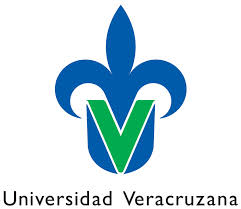 